Use the terms from the “States of Matter” lesson to complete the puzzle.  Across: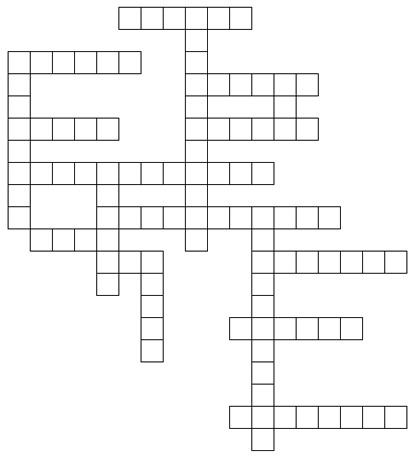 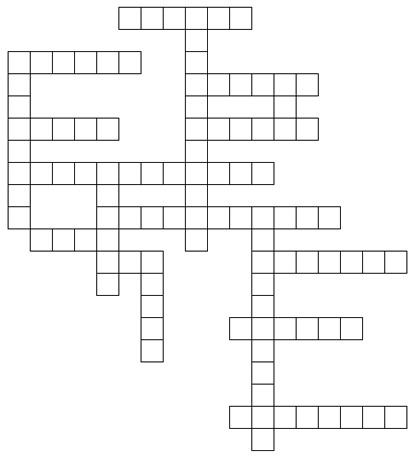 4.  State of matter with a fixed volume, but no      fixed shape.Gaseous state of waterAnything that has mass and occupies spaceGas changing into a liquid, such as water vapor changing into water  10. Liquid changing into a gas, such as water       changing into water vapor   12. There are __ states of matter including plasma.13.  State of matter with no fixed volume of shape.Solid changing into a liquid, such as ice changing to waterSolid state of carbon dioxideLiquid changing into a solid, such as water changing to ice